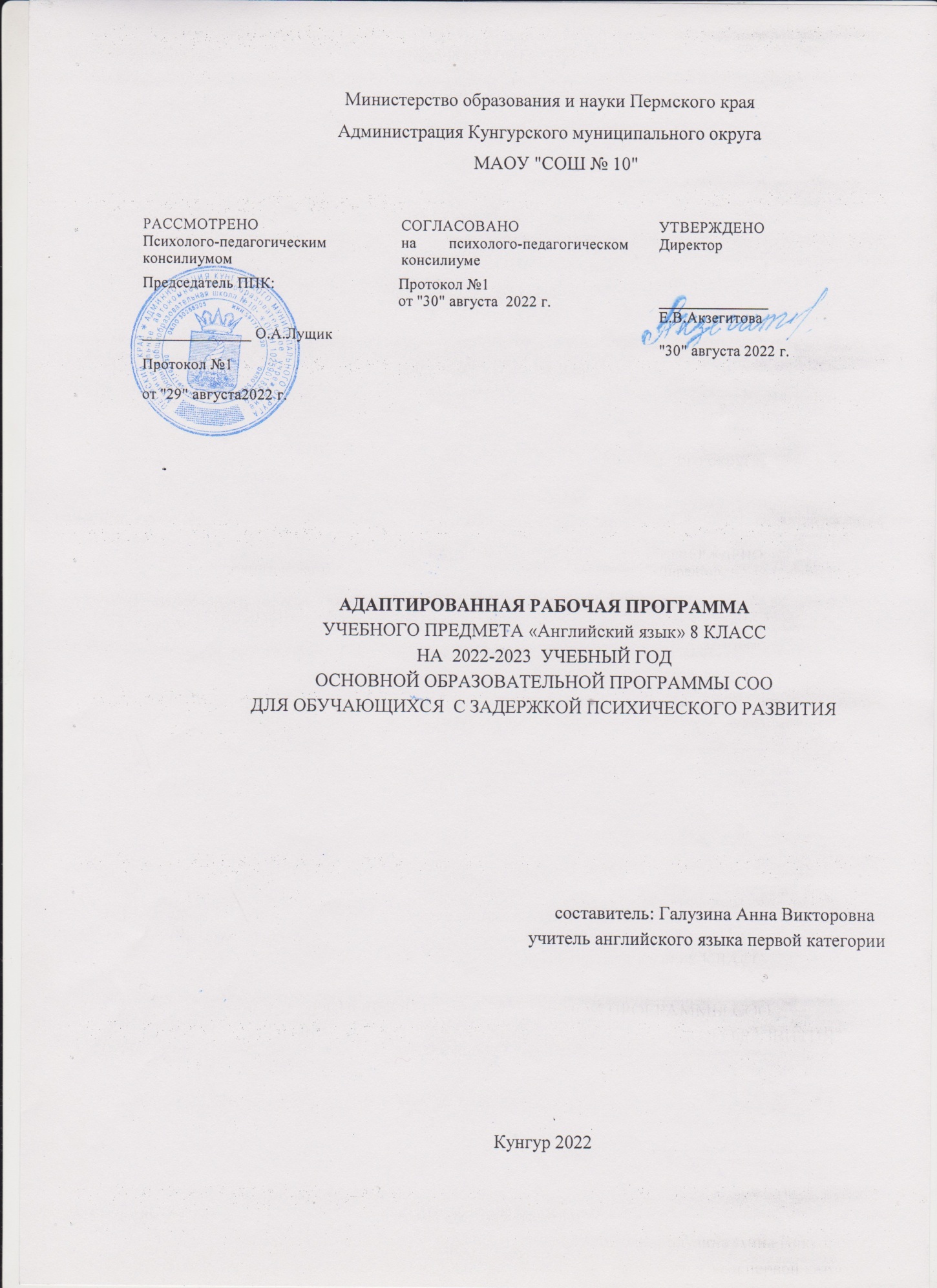 ПОЯСНИТЕЛЬНАЯ ЗАПИСКАВ настоящей программе учебного предмета «Иностранный язык» рассматривается обучение первому иностранному языку (английскому). Преподавание второго и последующих иностранных языков является правом образовательной организации, и может быть реализовано за счет часов части учебного плана, формируемой участниками образовательных отношений. Преподавание второго и последующих иностранных языков не является обязательным.Примерной программы основного общего образования и рекомендаций авторов УМК (О.В.Афанасьевой, И.В.Михеевой, К.М.Барановой) для обучения английскому языку в 8 классе в МАОУ «СОШ № 10» , 2021-2022 учебный год. Программа составлена на основе следующих документов:Федеральный закон Российской Федерации «Об образовании в Российской Федерации» (от 29.12.2012 № 273-ФЗ). Федеральный государственный образовательный стандарт основного общего образования (приказ Минобрнауки РФ от 17.12.2010 № 1897).Приказ Министерства образования и науки Российской Федерации от 31.03. 2014 г. №253 «Об утверждении федерального перечня учебников, рекомендуемых к использованию при реализации имеющих государственную аккредитацию образовательных программ начального общего, основного общего, среднего общего образования». Приказ Министерства просвещения России от 20 мая 2020 № 254 «О федеральном перечне учебников, рекомендуемых к использованию при реализации имеющих государственную аккредитацию образовательных программ начального общего, основного общего, среднего общего образования»Приказом Минпросвещения России от 22.11.2019 N 632 "О внесении изменений в федеральный перечень учебников, рекомендуемых к использованию при реализации имеющих государственную аккредитацию образовательных программ начального общего, основного общего, среднего общего образования, сформированный приказом Министерства просвещения Российской Федерации от 28 декабря 2018 г. N 345" сформирован новый ФПУ на 2020-2021 учебный год.Учебный план МАОУ «СОШ №10» г. Кунгура   на 2021-2022 учебный год.Примерная адаптированная основная образовательная программа основного общего образования обучающихся с задержкой психического развития (одобренной решением ФУМО по общему образованию (протокол от 18 марта 2022 г. №1/22)Примерная рабочая программа по английскому языку для обучающихся с задержкой психического развития (ЗПР) на уровне основного общего образования составлена с учетом требований к результатам освоения основной образовательной программы, представленных в Федеральном государственном образовательном стандарте основного общего образования (Приказ Минпросвещения России от 31.05.2021 г. № 287, зарегистрирован Министерством юстиции Российской Федерации 05.07.2021 г., рег. номер – 64101) (далее – ФГОС ООО), Примерной адаптированной основной образовательной программой основного общего образования обучающихся с задержкой психического развития (одобренной решением ФУМО по общему образованию (протокол от 18 марта 2022 г. № 1/22)), а также в соответствии с направлениями работы по формированию ценностных установок и социально- значимых качеств личности, указанными в Примерной программе воспитания (одобрено решением ФУМО от 02.06.2020 г.).Изучение иностранного языка является необходимым для современного культурного человека. Оно направлено на формирование коммуникативной культуры обучающихся, осознание роли языков как инструмента межличностного и межкультурного взаимодействия, способствует их общему речевому развитию, воспитанию гражданской идентичности, расширению кругозора, воспитанию чувств и эмоций. Для лиц с ЗПР владение английским языком открывает дополнительные возможности для понимания современного мира, профессиональной деятельности, интеграции в обществе. Ряд речевых особенностей восприятия обращённой и формирования самостоятельной речи у обучающихся с ЗПР, в частности, недостаточная способность к звуковому и смысловому анализу речи, как правило, вызывают трудности в овладении рецептивными и продуктивными навыками речи, что необходимо учитывать при планировании конечного уровня практического владения языком. В результате изучения курса иностранного языка у обучающихся с ЗПР формируются начальные навыки общения на иностранном языке, первоначальные представления о роли и значимости иностранного языка в жизни современного человека в поликультурном мире.Знание иностранного языка обеспечивает формирование представлений об особенностях культуры стран изучаемого языка, что в свою очередь является необходимым условием для воспитания у обучающихся с ЗПР толерантного отношения к представителям его культуры.Программа дисциплины «Иностранный (английский) язык» направлена на формирование ценностных ориентиров, связанных с культурой непрерывного самообразования и саморазвития, а также на развитие личностных качеств, необходимых для участия в совместной деятельности, в частности, уважительного отношения к окружающим. В процессе освоения данной учебной дисциплины у обучающихся с ЗПР формируется готовность к участию в диалоге в рамках межкультурного общения.Программа составлена с учетом особенностей преподавания данного учебного предметам для обучающихся с ЗПР. В программе представлены цель и коррекционные задачи, базовые положения обучения английскому языку обучающихся с ЗПР на уровне основного общего образования.Предметные результаты по учебному предмету «Иностранный (английский) язык» на уровне основного общего образования, распределенные по годам обучения, раскрываются и конкретизируются в совокупности всех составляющих иноязычной коммуникативной компетенции (речевой, языковой, социокультурной, компенсаторной) в Примерной рабочей программе по учебному предмету «Иностранный (английский) язык» для обучающихся с ЗПР на уровне основного общего образования.Общая характеристика учебного предмета «Иностранный (английский) язык»Обучение иностранному языку на уровне основного общего образования осуществляется с учетом индивидуальных психофизических особенностей обучающихся с ЗПР, особенностей их речемыслительной деятельности.Обучение английскому языку на уровне основного общего образования строится на основе следующих базовых положений:важным условием является организация искусственной англоязычной речевой среды;изучаемые образцы речи соответствуют языковым нормам современного английского языка и предъявляются через общение с учителем и аудирование с обязательным применением наглядных средств;отбор языкового материала осуществляется на основе тематики, соответствующей возрастным интересам и потребностям обучающихся с учетом реалий современного мира; отбираемый для изучения языковой материал обладает высокой частотностью;предлагаемый для изучения на иностранном языке языковой материал должен быть знаком обучающимся на родном языке;обязательным условием является включение речевой деятельности на иностранном языке в различные виды деятельности (учебную, игровую, предметно-практическую), при этом должны быть задействованы различные анализаторные системы восприятия информации;уроки строятся по принципу формирования потребности в общении; мотивация обучающегося с ЗПР к общению на английском языке имеет принципиальное значение;аудирование является одним из важнейших видов учебной деятельности, при этом необходимо учитывать особенности восприятия и запоминания вербальной информации у обучающихся с ЗПР подросткового возраста и обеспечивать наглядность предъявляемого материала на каждом этапе урока.для обучающихся с ЗПР допустимо приближенное произношение английских звуков, английская речь должна быть доступна для понимания.При реализации курса «Иностранный язык» необходимо учитывать следующие специфические образовательные потребности обучающихся с ЗПР на уровне основного общего образования:развитие познавательной деятельности в процессе изучения иностранного языка обучающимися с ЗПР, создание условий для развития высших психических функций, формирования учебных действий и речевой деятельности;развитие учебно-познавательной мотивации, интереса к изучению иностранного языка в связи с его значимостью в будущей профессиональной деятельности и необходимостью более полной социальной интеграции в современном обществе;обучение навыкам общения и взаимодействия на иностранном языке в контексте различных коммуникативных ситуаций.Коррекционно-развивающий        потенциал         учебного         предмета«Иностранный (английский) язык» способствует развитию коммуникативных навыков обучающихся с ЗПР, создает условия для введения обучающихся в культуру страны изучаемого языка, развития представлений о культуре родной стороны, обеспечивает расширение кругозора и всестороннее развитие личности.Цель и задачи учебного предмета «Иностранный (английский) язык»Общие цели изучения иностранных языков представлены в ПООП ООО. На прагматическом уровне целью иноязычного образования провозглашено формирование коммуникативной компетенции обучающихся в единстве таких её составляющих, как речевая, языковая, социокультурная, компенсаторная компетенции:речевая компетенция – развитие коммуникативных умений в четырёх основных видах речевой деятельности (говорении, аудировании, чтении, письме);языковая компетенция – овладение новыми языковыми средствами (фонетическими, орфографическими, лексическими, грамматическими) в соответствии c отобранными темами общения; освоение знаний о языковыхявлениях изучаемого языка, разных способах выражения мысли в родном и иностранном языках;социокультурная/межкультурная компетенция – приобщение к культуре, традициям реалиям стран/страны изучаемого языка в рамках тем и ситуаций общения, отвечающих опыту, интересам, психологическим особенностям учащихся основной школы на разных её этапах; формирование умения представлять свою страну, её культуру в условиях межкультурного общения;компенсаторная компетенция – развитие умений выходить из положения в условиях дефицита языковых средств при получении и передаче информации.Целью дисциплины «Иностранный (английский) язык» для обучающихся с ЗПР является формирование у них коммуникативной компетенции в единстве представленных выше составляющих.В рамках предлагаемого курса решается ряд общеобразовательных задач:формирование элементарных коммуникативных навыков на иностранном языке;формирование навыков речевого поведения на иностранном языке:формирование навыков диалогической англоязычной речи;формирование навыков монологической англоязычной речи;формирование представлений о культуре страны изучаемого языка;формирование представлений о значимости иностранного языка в будущей профессиональной деятельности.В курсе английского языка для обучающихся с ЗПР решаются следующиекоррекционные задачи:расширение представлений об окружающем социальном мире;формирование навыка понимания обращенной иноязычной речи;развитие познавательной деятельности, своеобразие которой обусловлено несовершенством познавательных психических процессов и незрелостью эмоционально-волевой сферы;развитие навыков смыслового чтения;коррекция специфических проблем, возникающих в сфере общения и взаимодействии с собеседником у обучающихся с ЗПР подросткового возраста;развитие навыков сотрудничества со взрослыми и сверстниками в различных социальных ситуациях;развитие английской речи в связи с организованной предметно- практической деятельностью;развитие способности вести целенаправленную учебную деятельность.Иностранный язык является важным инструментом формирования универсальных учебных действий обучающихся с ЗПР: осуществлять поиск, обработку и использование информации в познавательных целях, выходить из положения в условиях дефицита языковых средств при получении и передаче информации, развивать коммуникативные компетенции и т.д.В соответствии с личностно ориентированной парадигмой образования основными подходами к обучению иностранным языкам, зафиксированными вПООП ООО, признаются компетентностный, системно-деятельностный, межкультурный и коммуникативно-когнитивный. Совокупность перечисленных подходов предполагает возможность реализовать поставленные цели, добиться достижения планируемых результатов в рамках содержания, отобранного для обучающихся с ЗПР, с учетом их особых образовательных потребностей на уровне основного общего образования.Специальные условия реализации программы учебного предмета«Иностранный язык»Организация специальных условий предполагает создание комфортной образовательной среды с учетом потребностей и индивидуальных особенностей обучающихся с ЗПР, обеспечивающей усвоение программы учебного предмета«Иностранный язык»:учет индивидуальных особенностей обучающихся с ЗПР, состояния их психических функций, речемыслительной деятельности, возможный темп усвоения учебного материала;подбор эффективных методов и специфических приемов обучения обучающихся с ЗПР при преподавании иностранного языка;в целях реализации вариативного и дифференцированного подходов к обучающимся необходима четкая организация этапов урока и форм взаимодействия обучающихся (индивидуальной, групповой, в парах); использование указанных форм работы на каждом уроке обеспечивает большую эффективность усвоения материла;организация и учет учебного времени для эффективного усвоения материала по данному учебному предмету;использование в процессе обучения современных образовательных технологий и технических средств, в том числе средств ИКТ, смартфонов, ассистивных технологий;использование интерактивной доски SmartBoard, MimioBoard в целях обеспечения возможности разработки дидактических материалов, применения инструментов соответствующего программного обеспечения для многократного предъявления языковых средств в наглядной форме, их последующей более эффективной отработки и автоматизации.При изучении тем каждого раздела программы предполагается организация художественной проектной работы, изучение английского языка в процессе предметно-практической деятельности.Место учебного предмета «Иностранный (английский) язык» в учебном планеУчебный предмет «Иностранный (английский) язык» входит в предметную область «Иностранные языки» и является обязательным для изучения. Учебный предмет «Иностранный (английский) язык», неразрывно связан с предметом «русский  язык», обеспечивая достижение обучающимися с ЗПР образовательных результатов в области обучения языку и развития речи.На уровне основного общего образования количество учебных часов, выделяемых на изучение иностранного языка, – 3 часа в неделю, что составляет     по 105 учебных часа на каждом году обучения с 5 по 9 класс.8 классСодержание учебного предмета.Количество часов по программе за год обучения — 105 часа (3 часа в неделю, 35 недель). Плановых контрольных работ за год обучения – 4. В основу определения содержания обучения положен анализ реальных или возможных потребностей учащихся в процессе обучения. Программа вычленяет круг тем и проблем, которые рассматриваются внутри учебных ситуаций (units), определенных на каждый год обучения. При этом предполагается, что учащиеся могут сталкиваться с однимии теми же темами на каждом последующем этапе обучения, что означает их концентрическое изучение. При этом, естественно, повторное обращение к той же самой или аналогичной тематике предполагает ее более детальный анализ, рассмотрение под иным углом зрения, углубление и расширение вопросов для обсуждения, сопоставления схожихпроблем в различных англоязычных странах, а также в родной стране учащихся.Сферы общения и тематика, в рамках которых происходит формирование у учащихся способностей использовать английский язык для реальной коммуникации, участия в диалоге культур, должны соотноситься с различными типами текстов. В большинстве своем в УМК включаются аутентичные тексты, в определенной степени подвергшиеся необходимой адаптации и сокращению. По мере приобретения учащимися языкового опыта необходимость в адаптации и сокращении такого типа уменьшается.  Данная программа ориентирована на обязательный минимум содержания, очерченный в государственном образовательном стандарте основного общего образования по иностранному языку. Предметное содержание речи в стандарте определяется перечислением ситуаций социально-бытовой, учебно-трудовой и социально-культурной сфер общения в рамках следующей тематики.1. Мои друзья и я. Межличностные взаимоотношения в семье, с друзьями. Решение конфликтных ситуаций. Внешность и черты характера человека.2. Досуг и увлечения. Спорт, музыка, чтение, музей, кино, театр. Молодежная мода. Карманные деньги. Покупки. Переписка. Путешествия и другие виды отдыха.3. Здоровый образ жизни. Режим труда и отдыха, спорт, правильное питание, отказ от вредных привычек. Тело человека и забота о нем.4. Школьное образование. Изучаемые предметы и отношение к ним. Школьная жизнь. Каникулы. Переписка с зарубежными сверстниками, международные обмены, школьное образование за рубежом.5. Профессии в современном мире. Проблема выбора профессии. Роль иностранного языка в планах на будущее.6. Вселенная и человек. Природа: флора и фауна. Проблемы экологии и защита окружающей среды. Климат, погода. Особенности проживания в городской/сельской местности.7. Технический прогресс: достижения науки и техники, транспорт.8. Средства массовой информации и коммуникации. Пресса, телевидение, радио, Интернет.9. Родная страна и страны изучаемого языка. Географическое положение, столицы, крупные города, регионы, достопримечательности, культурные и исторические особенности, национальные праздники, знаменательные даты, традиции, обычаи, выдающиеся люди, их вклад в науку и мировую культуру.Указанные сферы общения предлагаются учащимся на протяжении пяти лет обучения с определенной цикличностью. Тематика знакомых учебных ситуаций варьируется, расширяется, углубляется, однако на каждом новом этапе обучения учащиеся знакомятся с неизвестными им ранее учебными ситуациями. Предлагаемые данной программой ситуации являются конкретной реализацией заданного стандартом содержания образования по английскому языку.Содержание курса для 8 классаНаиболее значимыми для обучающихся с ЗПР являются:Личностные результаты:способность к осознанию своей этнической принадлежности;мотивация к обучению и целенаправленной познавательной деятельности;толерантное и уважительное отношение к мнению окружающих, к культурным различиям, особенностям и традициям других стран;освоение обучающимися социального опыта, основных социальных ролей, соответствующих ведущей деятельности возраста;освоение норм и правил общественного поведения, форм социальной жизни в группах и сообществах, включая семью, группы, сформированные по профессиональной деятельности, а также в рамках социального взаимодействия с людьми из другой культурной среды;мотивация	к	изучению	иностранного	языка	и	сформированность начальных навыков социокультурной адаптации;сформированность	нравственных	и	эстетических	ценностей,	умений сопереживать, доброжелательно относиться к собеседнику;отношение к иностранному языку как к средству познания окружающего мира и потенциальной возможности к самореализации;повышение уровня своей компетентности через умение учиться у других людей;готовность к продуктивной коммуникации со сверстниками и взрослыми; способность обучающихся	с ЗПР к осознанию	своих	дефицитов ипроявление стремления к их преодолению;готовность к саморазвитию, умение ставить достижимые цели;умение различать учебные ситуации, в которых можно действовать самостоятельно, и ситуации, где следует воспользоваться помощью;углубление представлений о целостной и подробной картине мира, упорядоченной в пространстве и времени;умение	соблюдать	адекватную	социальную	дистанцию	в	ситуации коммуникации с иностранными гражданами.Метапредметные результатыОвладение универсальными учебными познавательными действиями:Формирование базовых логических действий:устанавливать причинно-следственные связи при применении правил иностранного языка;строить элементарные логические рассуждения;выявлять и характеризовать существенные признаки различных языковых явлений (грамматических категорий, морфологического состава и т.п.);применять и создавать схемы для решения учебных задач при овладении учебным предметом «Иностранный язык»;использовать вопросы как исследовательский инструмент познания; определять признаки языковых единиц иностранного языка, применятьизученные правила, языковые модели, алгоритмы;определять и использовать словообразовательные элементы; классифицировать языковые единицы иностранного языка;проводить	аналогии	и	устанавливать	различия	между	языковыми средствами родного и иностранных языков;различать и использовать языковые единицы разного уровня (морфемы, слова, словосочетания, предложение);определять типы высказываний на иностранном языке;использовать информацию, представленную в схемах, таблицах при построении собственных устных и письменных высказываний.Работа с информацией:понимать основное или полное содержание текстов, извлекать запрашиваемую информацию и существенные детали из текста в зависимости от поставленной задачи;понимать иноязычную речь в процессе аудирования, извлекать запрашиваемую информацию и существенные детали в зависимости от поставленной задачи;прогнозировать содержание текста по заголовку и иллюстрациям, устанавливать логические связи в тексте, последовательность событий, восстанавливать текст из разрозненных частей;определять значение нового слова по контексту;кратко отображать информацию на иностранном языке, использовать ключевые слова, выражения, составлять план;оценивать достоверность информации, полученной из иноязычных источников, сети Интернет;эффективно запоминать и систематизировать информацию; пользоваться словарями и другими поисковыми системами.Овладение	универсальными	учебными	коммуникативными действиями:организовывать учебное сотрудничество и совместную деятельность с учителем и сверстниками;выслушать чужую точку зрения и предлагать свою;выражать	свои	мысли,	чувства	потребности	при	помощи соответствующих вербальных и невербальных средств;вступать в коммуникацию, поддерживать беседу, взаимодействовать с собеседником;понимать	намерения	других,	проявлять	уважительное	отношение	к собеседнику и в корректной форме формулировать свои возражения;использовать возможности средств ИКТ в процессе учебной деятельности, в том числе для получения и обработки информации, продуктивного общения;сопоставлять свои суждения с суждениями других участников диалога, обнаруживать различие и сходство позиций;выполнять свою часть работы, достигать качественного результата по своему направлению и координировать свои действия с другими членами команды;вступать в диалог с носителем иностранного языка, выступать перед аудиторией сверстников с небольшими сообщениями.воспринимать и создавать собственные диалогические и монологические высказывания в соответствии с поставленной задачей;адекватно выбирать языковые средства для решения коммуникативных задач;знать основные нормы речевого этикета и речевого поведения на английском языке в соответствии с коммуникативной ситуацией;осуществлять работу в парах, группах, выполнять разные социальные роли: ведущего и исполнителя;выражать свою точку зрения на английском языке при использовании изученных языковых средств, уметь корректно выражать свое отношение к альтернативной позиции.Овладение универсальными учебными регулятивными действиями:планировать и осуществлять свою деятельность в соответствии с конкретной учебной задачей и условиями ее реализации, оценивать свои действия с точки зрения правильности выполнения задачи и корректировать их в соответствии с указаниями учителя;составлять план действий (план реализации намеченного алгоритма решения), корректировать предложенный алгоритм с учётом получения новых знаний об изучаемом объекте;делать выбор и брать ответственность за решение;самостоятельно определять цели своего обучения иностранному языку, ставить и формулировать для себя новые задачи в процессе его усвоения;владеть основами самооценки при выполнении учебных заданий по иностранному языку;понимать причины, по которым не был достигнут требуемый результат деятельности, определять позитивные изменения и направления, требующие дальнейшей работы;регулировать способ выражения эмоций;формулировать новые учебные задачи, определять способы их выполнения в сотрудничестве с учителем и самостоятельно;планировать работу в парах или группе, определять свою роль, распределять задачи между участниками.Предметные результатыТребования   к    предметным    результатам    по    учебному    предмету«Иностранный (английский) язык» предметной области «Иностранные языки» на уровне основного общего образования, в соответствии с ФГОС ООО, констатируют необходимость к окончанию 9 класса владения обучающимися умением общаться на иностранном (английском) языке в разных формах (устно/письменно, непосредственно/опосредованно, в том числе через Интернет) на допороговом уровне.Предметные результаты ориентированы на применение обучающимися с ЗПР знаний, умений и навыков в учебных ситуациях и реальных жизненных условиях, и отражают сформированность иноязычной коммуникативной компетенции на допороговом уровне в совокупности её составляющих – речевой, языковой, социокультурной, компенсаторной, метапредметной (учебно-познавательной), с учетом особых образовательных потребностей обучающихся с ЗПР.В результате изучения предмета «Иностранный язык (английский)» на уровне основного общего образования обучающиеся с ЗПР овладеют следующими навыками:в области речевой компетенции:рецептивные навыки речи:аудированиереагировать на инструкции учителя на английском языке во время урока;прогнозировать содержание текста по опорным иллюстрациям перед прослушиванием с последующим соотнесением с услышанной информацией;понимать тему и факты сообщения;понимать последовательность событий;принимать участие в художественной проектной деятельности, выполняя устные инструкции учителя с опорой демонстрацию действия;использовать контекстуальную и языковую догадку при восприятии на слух текстов, содержащих некоторые незнакомые слова. Допускается звучание записи до 1,5-2 минут при наличии продолжительных серий неречевых фоновых звуков (шумов);чтениечитать изученные слова без анализа звукобуквенного анализа слова с опорой на картинку;применять элементы звукобуквенного анализа при чтении знакомых слов;применять элементы слогового анализа односложных знакомых слов путем соотнесения конкретных согласных и гласных букв с соответствующими звуками;понимать инструкции к заданиям в учебнике и рабочей тетради;высказывать предположения о возможном содержании, опираясь на иллюстрации и соотносить прогнозируемую информацию с реальным сюжетом текста;понимать основное содержание прочитанного текста;извлекать запрашиваемую информацию;понимать существенные детали в прочитанном тексте;восстанавливать последовательность событий;использовать	контекстную	языковую	догадку	для	понимания незнакомых слов, похожих по звучанию на слова родного языка;продуктивные навыки речи:говорениедиалогическая форма речи:вести диалог этикетного характера в типичных бытовых и учебных ситуациях;запрашивать	и	сообщать	фактическую	информацию,	переходя	с позиции спрашивающего на позицию отвечающего;обращаться с просьбой и выражать отказ ее выполнить;речевое поведениесоблюдать очередность при обмене репликами в процессе речевого взаимодействия;использовать ситуацию речевого общения для понимания общего смысла происходящего;использовать соответствующие речевому этикету изучаемого языка реплики-реакции на приветствие, благодарность, извинение, представление, поздравление;участвовать в ролевой игре согласно предложенной ситуации для речевого взаимодействия;монологическая форма речисоставлять краткие рассказы по изучаемой тематике;составлять	голосовые	сообщения	в	соответствии	с	тематикой изучаемого раздела;высказывать	свое	мнение	по	содержанию	прослушанного	или прочитанного;составлять описание картинки;составлять описание персонажа;передавать содержание услышанного или прочитанного текста;составлять и записывать фрагменты для коллективного видео блога;письмописать полупечатным шрифтом буквы алфавита английского языка;выполнять списывание слов и выражений, соблюдая графическую точность;заполнять пропущенные слова в тексте;выписывать слова и словосочетания из текста;дополнять предложения;подписывать тетрадь, указывать номер класса и школы;соблюдать	пунктуационные	правила	оформления повествовательного, вопросительного и восклицательного предложения;составлять описание картины;составлять электронные письма по изучаемым темам;составлять презентации по изучаемым темам;фонетический уровень языкавладеть следующими произносительными навыками:произносить слова изучаемого языка доступным для понимания образом;соблюдать правильное ударение в изученных словах;оформлять речевой поток с учетом особенностей фонетического членения англоязычной речи (использовать краткие формы, не произносить ударно служебные слова);корректно реализовывать в речи интонационные конструкции для передачи цели высказывания;в области межкультурной компетенции:использовать в речи и письменных текстах полученную информацию:о правилах речевого этикета в формулах вежливости;об организации учебного процесса в Великобритании;о знаменательных датах и их праздновании;о досуге в стране изучаемого языка;об особенностях городской жизни в Великобритании;о Британской кухне;о культуре безопасности поведения в цифровом пространстве;об известных личностях в России и англоязычных странах;об особенностях культуры России и страны изучаемого языка;об известных писателях России и Великобритании;о культурных стереотипах разных стран.Календарно-тематическое планирование3. Календарно-поурочное планированиеРаздел 1 «Спорт и активные виды деятельности на свежем воздухе», 26 часовКритерии оценивания Критерии оценивания говоренияПроведение контрольного оценивания монологической и диалогической форм устной речи не является обязательной в случае, если обучающийся испытывает существенные трудности в устной коммуникации на родном языке.При указанных обстоятельствах иноязычная речевая продукция оценивается только в письменной форме.Монологическая форма Характеристика ответа Оценка «5»Обучающийся демонстрирует умение строить элементарное монологическое высказывание в соответствии с коммуникативной задачей, которая сформулирована в задании. Корректно использует соответствующие лексико-грамматические единства. Присутствуют отдельные лексико- грамматические нарушения, не более двух ошибок. Речь понятна, соблюдается корректный интонационный рисунок. Объем высказывания оценивается согласно году обучения:5, 6 классы - не менее 3-х фраз. 7, 8 классы - 4-5 фраз;9 класс - не менее 5 фраз.Оценка «4»Обучающийся демонстрирует умение строить элементарное монологическое высказывание в соответствии с коммуникативной задачей, которая сформулирована в задании, с использованием соответствующих лексико-грамматических единств. Отмечаются нарушения лексико- грамматического оформления высказывания, не более 4-х ошибок. Речь понятна. Объем высказывания оценивается согласно году обучения:5, 6 классы - не менее 3-х фраз; 7, 8 классы - 4-5 фраз;9 классы - не менее 5 фраз.Оценка «3»Высказывание построено в соответствии с коммуникативной задачей, которая сформулирована в задании. В речи присутствуют повторы, а также многочисленные нарушения лексико-грамматического и фонетического оформления высказывания, которые существенно затрудняют понимание речи. Речь не всегда понятна или малопонятна, аграмматична. Объем высказывания оценивается согласно году обучения:5, 6 классы - 1 фраза.7, 8 классы – 2-3 фразы;9 класс - не менее 3-х фраз.Оценка «2»Коммуникативная задача не решена.Диалогическая форма Характеристика ответаОценкаОценка «5»Обучающийся демонстрирует умение строить элементарные диалогические единства в соответствии с коммуникативной задачей, демонстрирует навыки речевого взаимодействия с партнером: способен начать, поддержать и закончить разговор. Лексико-грамматическое оформление речи соответствует поставленной коммуникативной задаче, допускаются 1-2 ошибки. Речь понятна, речь оформлена в соответствии с особенностями фонетического членения англоязычной речи. Объем высказывания оценивается согласно году обучения:5, 6 классы: – 1-2 реплики с каждой стороны, не включая формулы приветствия и прощания;7, 8, 9 классы: – не менее 2-х реплик с каждой стороны, не включая формулы приветствия и прощания.Оценка «4»Обучающийся демонстрирует умение строить элементарные диалогические единства в соответствии с коммуникативной задачей, в целом демонстрирует навыки речевого взаимодействия с партнером: способен начать, поддержать и закончить разговор. Лексико-грамматическое оформление речи соответствует поставленной коммуникативной задаче, допускаются 3 ошибки. Речь понятна, речь оформлена в соответствии с особенностями фонетического членения англоязычной речи. Объем высказывания оценивается согласно году обучения:5, 6 классы: – 1-2 реплики с каждой стороны, не включая формулы приветствия и прощания;7, 8, 9 классы: – не менее 2 -х реплик с каждой стороны, не включая формулы приветствия и прощания.Оценка «3»Обучающийся строит элементарное диалогическое единство в соответствии с коммуникативной задачей, но не стремится поддержать беседу. Присутствуют многочисленные нарушения лексико-грамматического оформления речи (более 3-х ошибок). Речь в целом понятна. Объем высказывания оценивается согласно году обучения:5, 6 классы: – 1-2 реплики с каждой стороны, не включая формулы приветствия и прощания;7, 8, 9 классы: 2 реплики с каждой стороны, не включая формулы приветствия и прощания.Оценка «2»Коммуникативная задача не решена.Критерии оценивания письменных работПисьменные работы включают:самостоятельные работы для проведения текущего контроля;промежуточные и итоговые контрольные работы.Самостоятельные и контрольные работы направлены на проверку рецептивных навыков (аудирование, чтение) и лексико-грамматических умений.Самостоятельные работы оцениваются исходя из процента правильно выполненных заданий.Оценка«5»	90-100%«4» 75-89%«3» 60-74%«2» 0-59%Промежуточные и итоговые контрольные работы оцениваются по следующей шкале.ОценкаТворческие письменные работы (письма, записки, открытки и другие предусмотренные разделами программы) оцениваются по следующим критериям:содержание работы, решение коммуникативной задачи;организация и оформление работы;лексико-грамматическое оформление работы;пунктуационное оформление предложения (заглавная буква, точка, вопросительный знак в конце предложения).Оценка «5»Коммуникативная задача решена. Текст написан в соответствии с заданием. Работа оформлена с учетом ранее изученного образца. Отбор лексико-грамматических средств осуществлен корректно. Соблюдается заглавная буква в начале предложения, в именах собственных. Текст корректно разделен на предложения с постановкой точки в конце повествовательного предложения или вопросительного знака в конце вопросительного предложения. Правильно соблюдается порядок слов. Допускается до 3-х ошибок, которые не затрудняют понимание текста. Объем высказывания оценивается согласно году обучения:5, 6 классы - не менее 20 слов;7, 8 классы - не менее 30 слов; 9 класс  - не менее 40 слов.Оценка «4»Коммуникативная задача решена. Текст написан в соответствии с заданием. Работа оформлена в соответствии с ранее изученным образцом. Присутствуют отдельные неточности в лексико-грамматическом оформлении речи. Допущено не более 4-х  ошибок.Объем высказывания оценивается согласно году обучения: 5, 6 классы  - не менее 20 слов;7, 8 классы - не менее 30 слов; 9 класс  - не менее 40 слов.Оценка «3»Коммуникативная задача решена частично. Составленный текст частично соответствует изученному образцу. При отборе лексико-грамматических средств допущены многочисленные ошибки (5 и более). Присутствуют нарушения пунктуационного и орфографического оформления текста.Объем высказывания ограничен:5, 6 классы  -	менее 20 слов;7, 8 классы - менее 30 слов;9 класс - менее 40 слов.Оценка «2» Коммуникативная задача не решена.Раздел 1 «Спорт и активные виды деятельности на свежем воздухе»Раздел 2 «Изобразительное искусство»Раздел 3 «Кино»Раздел 4 «Выдающиеся люди»№ п/пНазвание модуляКоличество часов1Летние каникулы. Виды спорта. Популярные в Великобритании виды спорта. Олимпийские игры. Параолимпийские игры. Урок физкультуры. Тренерская карьера Татьяны Тарасовой. Бокс262Изобразительное искусство. Театральное искусство. Одаренные дети. Популярные развлечения. Поход в театр. Творчество Уильяма Шекспира. Английский театр. Кукольный театр. Театр пантомимы. Музыка Петра Ильича Чайковского.243Кино. Чарли Чаплин. Современный кинотеатр. Поход в кинотеатр. Любимые фильмы. Мультфильмы.304Выдающиеся люди. Знаменитые художники и писатели. Важные события в мировой истории. Исаак Ньютон. Екатерина Великая. Михаил Ломоносов. Бенджамин Франклин. Примеры для подражания. Королева Виктория. Елизавета II.Стив Джобс. Конфуций. Мать Тереза.25Итого105Тема раздела/часыСодержание (контрольные элементы содержания)Планируемые результатыПланируемые результатыПланируемые результатыПриложение с КИМРаздел 1 «Спорт и активные виды деятельности на свежем воздухе»,  26 часов.Речевые ситуации: виды спорта,  популярные в Великобритании виды спорта, олимпийские игры, паралимпийские игры, урок физкультуры, тренерская карьера Татьяны Тарасовой,  бокс.Грамматика: конструкция used to; степени сравнения наречия  little(мало); конструкцииthe more…the more, the longer… the more, the more…the less; употребление слова else(ещё)в различных структурах; образование имён прилагательных с помощью суффиксов-ic, -al, -ical; прошедшее совершенное время; употребление предлогов с существительнымfield (поле).Лексика: существительное sport (спорт) и  устойчивые выражения с ним; фразовые глаголыto end with, to end in, to end up; лексика в соответствии с речевыми ситуациями.личностныеметапредметные предметныеРаздел 1 «Спорт и активные виды деятельности на свежем воздухе»,  26 часов.Речевые ситуации: виды спорта,  популярные в Великобритании виды спорта, олимпийские игры, паралимпийские игры, урок физкультуры, тренерская карьера Татьяны Тарасовой,  бокс.Грамматика: конструкция used to; степени сравнения наречия  little(мало); конструкцииthe more…the more, the longer… the more, the more…the less; употребление слова else(ещё)в различных структурах; образование имён прилагательных с помощью суффиксов-ic, -al, -ical; прошедшее совершенное время; употребление предлогов с существительнымfield (поле).Лексика: существительное sport (спорт) и  устойчивые выражения с ним; фразовые глаголыto end with, to end in, to end up; лексика в соответствии с речевыми ситуациями.Осознание возможностей самореализации средствами иностранного язык; возникновение потребности и способности представлять на английском языке родную культуру; осознание необходимости вести активный и здоровый образ жизни. Проявление познавательных интересов и творческой активности.Умение находить и выделять информацию и её структурирование; умение сравнивать и обобщать полученную информацию; умение группировать и классифицировать предметы, понятия, явления; умение извлекать информацию из схем; умение устанавливать и соблюдать очередность действий.Умение использовать изученные лексические и грамматические единицы при  рассказе о себе и о различных явлениях в соответствии с речевой ситуацией а также при  ведении  диалога, составлении описания  с опорой на план или речевые образцы  в соответствии с речевой ситуацией; умение понимать на слух основное содержание текста, выделяя запрашиваемую информацию. Раздел 2 «Изобразительное искусство», 24 часа.Речевые ситуации: театральное искусство, одаренные дети,  популярные развлечения, поход в театр, творчество Уильяма Шекспира,  английский театр, кукольный театр, театр пантомимы, музыка Петра Ильича Чайковского.Грамматика: употребление предлогов с существительным ticket (билет); Past Perfect(прошедшее совершенное время) и Past Simple (прошедшее простое время) в придаточных предложениях  с предлогамиafter и before; образование имён существительных с помощью суффиксов-ance,  -ence,  -ist; согласование времён; выраженияlike-alike, at the end-in the end.Лексика: фразовые глаголы to hold on, to hold out, to hold up, лексика в соответствии с речевыми ситуациями.Осознание возможностей самореализации средствами иностранного языка; возникновение готовности и способности вести диалог с другими; осознание своей этнической принадлежности; осознание необходимости толерантного отношения к проявлениям иной культуры. Осознание необходимости развития эстетических чувств.Умение организовывать учебное сотрудничество и совместную деятельность с учителем и сверстниками; работать индивидуально и в группе: находить общее решение, формулировать и отстаивать свое мнение; умение обобщать, устанавливать аналогии, классифицировать,  устанавливать причинно-следственные связи, строить логическое рассуждение, умозаключение  и делать выводы.Умение воспринимать на слух и понимать основное содержание несложных аутентичных аудио- и видеотекстов, относящихся к разным коммуникативным типам речи (сообщение / рассказ / интервью); умение расспрашивать собеседника и отвечать на его вопросы, высказывая свое мнение, просьбу, отвечать на предложения собеседника согласием, отказом, опираясь на изученную тематику и усвоенный лексико-грамматический материал; умение использовать изученные лексические и грамматические единицы при выражении своего отношения к прочитанному или услышанному, при описании событий и явлений. Раздел 3 «Кино», 30 часов.Речевые ситуации: Чарли Чаплин, современный кинотеатр, поход в кинотеатр, любимые фильмы, мультфильмы.Грамматика: употребление артиклей сназваниями театров, кинотеатров, музеев, галерей; образование имён существительных с помощью суффикса –ish; Past Perfect (прошедшее совершенное время) иPast Perfect Progressive ( прошедшее совершенно-длительное время) в косвенной речи; Future-in-the-Past(будущее-в-прошедшем); правила согласования времён; наречие  late с определенным артиклем  the  и без артикля; Лексика: фразовые глаголы: to see around, to see to, to see through, to see off; лексика в соответствии с речевыми ситуациями.Осознание необходимости проявления отзывчивости, сопереживания. Осознание необходимости развития эстетических чувств. Умение сотрудничать в разных ситуациях.Умение осуществлять контроль в форме сличения с заданным эталоном; умение с помощью вопросов восполнять недостающую информацию, умение аргументировать свое мнение.Умение распознавать, понимать и использовать в речи основные морфологические формы и синтаксические конструкции английского языка; овладение некоторыми правилами пунктуации английского языка, умение распознавать, понимать и использовать в речи основные морфологические формы и синтаксические конструкции английского языка. Раздел 4 «Выдающиеся люди», 25 часовРечевые ситуации: знаменитые художники и писатели, важные события в мировой истории, Исаак Ньютон, Екатерина Великая, Михаил Ломоносов, Бенджамин Франклин, примеры для подражания, Королева Виктория, Елизавета II,Стив Джобс, Конфуций, Мать Тереза.Грамматика: пассивный залогPast Simple Passive(прошедшее простое время пассивного залога); пассивные конструкции с глаголами, имеющими два дополнения; пассивные конструкции вPresent Simple (настоящем простом времени); пассивные конструкции с модальными глаголами и  глаголами, употребляющимися с предлогами; образование существительных с помощью суффиксов -dom, -hood, -ship, -ism; использование прилагательных после глаголов  to seem, to look,  to feel. Лексика: слово  Sir и его употребление; английские синонимы to learn и to study; глаголыto be made of / to be made from; фразовые глаголы: to put down, to put off, to put out, to put up with; лексика в соответствии с речевыми ситуациями.Проявление любви, уважения к своей стране, а также чувства гордости за свою страну. Осознание возможностей самореализации средствами иностранного языка. Стремление к совершенствованию собственной речевой культуры.Умение организовывать учебное сотрудничество и совместную деятельность с учителем и сверстниками; работать индивидуально и в группе: находить общее решение, формулировать и отстаивать свое мнение. Умение обобщать, устанавливать аналогии, классифицировать,  устанавливать причинно-следственные связи, строить логическое рассуждение, умозаключение  и делать выводыУмение распознавать и употреблять в речи в соответствии с коммуникативной задачей основные значения изученных лексических единиц; умение использовать речевые клише при выражении согласия/несогласия, расспросе и высказывании просьбы.№ п/пТема урокаФормируемые УУДДата проведения Дата проведения № п/пТема урокаФормируемые УУДПланФакт1/1Как провести летоКоммуникативные:умение коллективно обсуждать проблемуРегулятивные: осуществление контроля в форме сличения способа действия и его результата с эталоном с целью обнаружения отклонений и отличий от эталонаПознавательные: умение строить логическое рассуждение2/2Твои летние каникулыКоммуникативные: владение монологической речью в соответствии с нормами английского языкаРегулятивные: осознание учащимися качества и уровня усвоения материалаПознавательные:умение строить логическое рассуждение 3/3Как отдыхают россиянеПознавательные: умение строить речевое высказывание в устной форме;Коммуникативные: овладение учебно-коммуникативными умениями4/4Популярные российские курортыКоммуникативные: умение коллективно обсуждать проблемуРегулятивные: осуществление контроля в форме сличения способа действия и его результата с эталоном Познавательные: владение  основами поискового чтения5/5Отдых за рубежом Коммуникативные: умение слушать и вступать в диалогРегулятивные:  умение обобщать и критически оценивать информациюПознавательные: извлечение информации в соответствии с целью чтения6/6Спорт и здоровьеКоммуникативные: умение слушать и вступать в диалогРегулятивные:  умение обобщать и критически оценивать информациюПознавательные: извлечение информации в соответствии с целью чтения7/7Почему люди занимаются спортомКоммуникативные: умение слушать и вступать в диалогРегулятивные:  умение обобщать и критически оценивать информациюПознавательные: извлечение информации в соответствии с целью чтения8/8Популярные виды спорта в РоссииПознавательные: поиск и выделение информации и её структурированиеРегулятивные:  осуществление контроля в форме сличения с заданным эталоном9/9Знаменитые российские спортсменыПознавательные: поиск и выделение информации и её структурирование10/10Спорт в БританииКоммуникативные:умение полно и точно выражать мысли в соответствии с задачами и условиями коммуникацииРегулятивные: саморегуляция как способность к мобилизации сил и волевому усилиюПознавательные: осуществление выбора наиболее эффективных способов решения задач11/11Спорт в АмерикеКоммуникативные: умение полно и точно выражать мысли в соответствии с задачами и условиями коммуникацииРегулятивные: саморегуляция как способность к мобилизации сил и волевому усилиюПознавательные: осуществление выбора наиболее эффективных способов решения задач 12/12История Олимпийского движения Коммуникативные: владение диалогической речью в соответствии с грамматическими и синтаксическими нормами английского языкаРегулятивные: умение самостоятельно оценивать правильность выполнения действия и вносить коррективыПознавательные: владение основами поискового чтения13/13Современные Олимпийские игрыКоммуникативные: умение слушать и вступать в диалогРегулятивные:  умение обобщать и критически оценивать и воспринимаемую информациюПознавательные: извлечение информации в соответствии с целью чтения14/14Летние и зимние Олимпийские игры Познавательные: поиск и выделение информации и её структурирование, инициативное сотрудничество в сборе информации15/15Олимпийские игры в Москве 1980 гКоммуникативные: владение диалогической речью в соответствии с грамматическими и синтаксическими нормами английского языкаРегулятивные: умение самостоятельно оценивать правильность выполнения действия и вносить коррективыПознавательные: владение  основами поискового чтения16/16Олимпийские игры в Сочи 2014 гПознавательные: поиск и выделение информации и её структурирование17/17Татьяна Тарасова - тренер-легендаПознавательные: поиск и выделение информации и её структурирование18/18Знаменитые тренерыКоммуникативные: умение полно и точно выражать мысли в соответствии с задачами и условиями коммуникацииРегулятивные: саморегуляция как способность к мобилизации сил и волевому усилиюПознавательные: осуществление выбора наиболее эффективных способов решения задач19/19Паралимпийские игрыКоммуникативные: умение полно и точно выражать мысли в соответствии с задачами и условиями коммуникацииРегулятивные: саморегуляция как способность к мобилизации сил и волевому усилиюПознавательные: осуществление выбора наиболее эффективных способов решения задач 20/20Контрольный тест  1Коммуникативные: умение адекватно использовать речевые средства для решения различных коммуникативных задачРегулятивные: преобразование практической задачи в познавательнуюПознавательные: осуществление сравнения и классификации, самостоятельно выбирая критерии для указанных логических операций.21/21Анализ контрольной работы. Грамматический и лексический практикумКоммуникативные: владение устной и письменной речьюРегулятивные: умение определять правильность выполнения задания на основе сравнения с верным образцомПознавательные: умение обобщать понятия - осуществлять логическую операцию перехода от видовых признаков к родовому понятию, от понятия с меньшим объёмом к понятию с большим объёмом, рассуждать, задавать вопросы22/22Здоровый образ жизниКоммуникативные: умение адекватно использовать речевые средства для решения различных коммуникативных задач Регулятивные: умение принимать решения в проблемной ситуацииПознавательные: умение строить логические рассуждения, включающие установление причинно - следственных связей23/23Спорт в твоей школеКоммуникативные: умение адекватно использовать речевые средства для решения различных коммуникативных задачвладеть устной речьюРегулятивные: умение принимать решения в проблемной ситуацииПознавательные: умение строить логические рассуждения, включающие установление причинно - следственных связей24/24Проект«Твои любимые виды спорта»Коммуникативные: умение сформулировать собственное мнение и позицию, аргументировать и координировать её с позициями партнёров в сотрудничестве при выработке общего решения в совместной деятельностиРегулятивные: формирование навыков коллективной учебной деятельности при разработке и реализации творческого проектаПознавательные: осуществление выбора наиболее эффективных способов решения задач, создание и преобразование моделей и схем для решения задач25/25Почему спорт важен для тебя?Регулятивные: осуществление контроля форме сличения с заданным эталоном26/26Развитие навыков  монологической речиКоммуникативные: умение полно и точно выражать мысли в соответствии с задачами и условиями коммуникацииРегулятивные: умение принимать решения в проблемной ситуацииПознавательные: умение осуществлять выбор наиболее эффективных способов решения задачРаздел 2 «Изобразительное искусство», 24 часаРаздел 2 «Изобразительное искусство», 24 часаРаздел 2 «Изобразительное искусство», 24 часаРаздел 2 «Изобразительное искусство», 24 часаРаздел 2 «Изобразительное искусство», 24 часа1/27Театр Коммуникативные: умение пользоваться справочным материалом (грамматическим и лингвострановедческим справочниками)Регулятивные: умение действовать по образцу/аналогии при выполнении упражненийПознавательные: умениеосуществлять выбор наиболее эффективных способов решения задач2/28Твой досугКоммуникативные: умение слушать и вступать в диалогРегулятивные:  умение обобщать и критически оценивать и воспринимаемую информациюПознавательные: извлечение информации в соответствии с целью чтения3/29Развлечения прошлых летКоммуникативные: умение формулировать собственное мнение и позицию, аргументировать и координировать её с позициями партнёров в сотрудничестве при выработке общего решения в совместной деятельностиРегулятивные: осуществление коллективной учебной деятельности при разработке и реализации творческого проектаПознавательные: осуществление выбора наиболее эффективных способов решения задач, создание и преобразование моделей и схем для решения задач.4/30Как провести свободное время?Познавательные: умение владеть исследовательскими учебными действиями, включая навыки работы с информацией5/31История развития театраКоммуникативные: владение устной речьюРегулятивные: умение принимать решения в проблемной ситуацииПознавательные: умение строить логические рассуждения, включающие установление причинно - следственных связей6/32Театр сегодняКоммуникативные: умение адекватно использовать речевые средства для решения различных коммуникативных задачРегулятивные: преобразование практической задачи в познавательнуюПознавательные: умение осуществлять сравнение и классификацию, самостоятельно выбирая критерии для указанных логических операций.7/33Твоё отношение к театруКоммуникативные: умение взаимодействовать с окружающими, выполняя разные социальные роли8/34Театры МосквыКоммуникативные: владение устной речьюРегулятивные: умение принимать решения в проблемной ситуацииПознавательные: умение строить логические рассуждения, включающие установление причинно - следственных связей9/35Посещение Большого театраКоммуникативные: умение адекватно использовать речевые средства для решения различных коммуникативных задачРегулятивные: преобразование практической задачи в познавательнуюПознавательные: умение осуществлять сравнение и классификацию, самостоятельно выбирая критерии для указанных логических операций.10/36Театры в твоём городеКоммуникативные: умение адекватно использовать речевые средства для решения различных коммуникативных задачРегулятивные: преобразование практической задачи в познавательнуюПознавательные: умение осуществлять сравнение и классификацию, самостоятельно выбирая критерии для указанных логических операций.11/37Знаменитые актёрыКоммуникативные: умение адекватно использовать речевые средства для решения различных коммуникативных задачРегулятивные: преобразование практической задачи в познавательнуюПознавательные: умение осуществлять сравнение и классификацию, самостоятельно выбирая критерии для указанных логических операций.12/38Твой любимый актёрКоммуникативные: владение устной речьюРегулятивные: умение принимать решения в проблемной ситуацииПознавательные: умение строить логические рассуждения, включающие установление причинно - следственных связей13/39В театреКоммуникативные: умение адекватно использовать речевые средства для решения различных коммуникативных задачРегулятивные: преобразование практической задачи в познавательнуюПознавательные: умение осуществлять сравнение и классификацию, самостоятельно выбирая критерии для указанных логических операций.14/40Знаменитые драматургиКоммуникативные: умение адекватно использовать речевые средства для решения различных коммуникативных задачРегулятивные: преобразование практической задачи в познавательнуюПознавательные: умение осуществлять сравнение и классификацию, самостоятельно выбирая критерии для указанных логических операций.15/41Поговорим о ШекспиреКоммуникативные: умение адекватно использовать речевые средства для решения различных коммуникативных задачРегулятивные: преобразование практической задачи в познавательнуюПознавательные: умение осуществлять сравнение и классификацию, самостоятельно выбирая критерии для указанных логических операций.16/42Театр ШекспираКоммуникативные: умение адекватно использовать речевые средства для решения различных коммуникативных задачРегулятивные: преобразование практической задачи в познавательнуюПознавательные: умение осуществлять сравнение и классификацию, самостоятельно выбирая критерии для указанных логических операций.17/43Шекспир «Двенадцатая ночь»Коммуникативные: умение адекватно использовать речевые средства для решения различных коммуникативных задачРегулятивные: преобразование практической задачи в познавательнуюПознавательные: умение осуществлять сравнение и классификацию, самостоятельно выбирая критерии для указанных логических операций.18/44Новый театр ГлоубКоммуникативные: умение адекватно использовать речевые средства для решения различных коммуникативных задачРегулятивные: преобразование практической задачи в познавательнуюПознавательные: умение осуществлять сравнение и классификацию, самостоятельно выбирая критерии для указанных логических операций.19/45Покупаем билеты в театрКоммуникативные: умение адекватно использовать речевые средства для решения различных коммуникативных задачРегулятивные: преобразование практической задачи в познавательнуюПознавательные: умение осуществлять сравнение и классификацию, самостоятельно выбирая критерии для указанных логических операций.20/46Диалогическая речьКоммуникативные: владение  основными нормами речевого этикетаРегулятивные: осуществление регулятивных действий самонаблюдения, самоконтроля, самооценки Познавательные: иметь представление об особенностях образа жизни, быта, реалиях, культуре стран изучаемого языка Умение взаимодействовать с окружающими, выполняя разные социальные роли21/47Искусство пантомимыКоммуникативные: умение адекватно использовать речевые средства для решения различных коммуникативных задачРегулятивные: преобразование практической задачи в познавательнуюПознавательные: умение осуществлять сравнение и классификацию, самостоятельно выбирая критерии для указанных логических операций.22/48Контрольная работа № 2 Коммуникативные: умение адекватно использовать речевые средства для решения различных коммуникативных задачРегулятивные: преобразование практической задачи в познавательнуюПознавательные: умение осуществлять сравнение и классификацию, самостоятельно выбирая критерии для указанных логических операций.23/49Анализ контрольной работы. Грамматический и лексический практикумКоммуникативные: владение устной и письменной речьюРегулятивные: умение определять правильность выполнения задания на основе сравнения с верным образцомПознавательные: умение обобщать понятия - осуществлять логическую операцию перехода от видовых признаков к родовому понятию, от понятия с меньшим объёмом к понятию с большим объёмом, рассуждать, задавать вопросы24/50Музыка в твоей жизни  Коммуникативные: умение строить свое высказывание в соответствии с поставленной коммуникативной задачей, а также в соответствии с грамматическими и синтаксическими нормами языкаРаздел 3 «Кино», 30 часовРаздел 3 «Кино», 30 часовРаздел 3 «Кино», 30 часовРаздел 3 «Кино», 30 часовРаздел 3 «Кино», 30 часов1/51Как начиналось киноКоммуникативные: умение коллективно обсуждать проблемуРегулятивные: умение осуществлять контроль в форме сличения способа действия и его результата с эталоном с целью обнаружения отклонений и отличий от эталонаПознавательные: умение строить логическое рассуждение2/52Немое киноРегулятивные:умение действовать по образцу/аналогии при выполнении упражненийПознавательные: умение осуществлять выбор наиболее эффективных способов решения задач3/53Чарли Чаплин и его фильмыКоммуникативные:  умение планировать свое речевое и неречевое поведениеРегулятивные: умение принимать решения в проблемной ситуацииПознавательные: извлечение информации в соответствии с целью чтения4/54Американская киноиндустрияКоммуникативные: умение комментировать факты из прочитанного текста.Регулятивные: умение самостоятельно запрашивать информацию и отвечать на вопросы. Познавательные: развитие  языковой догадки.5/55ГолливудПознавательные:  умение осуществлять поиск и выделение информации и её структурирование6/56Знаменитые американские актёрыКоммуникативные: систематизация, обобщение и использование полученной информации в УР;Регулятивные: поиск и выделение нужной информации, обобщение и фиксация информацииПознавательные: развитие исследовательских учебных действий, включая навыки работы с информацией;7/57Твой любимый зарубежный актёрКоммуникативные: владение устной речьюРегулятивные: умение самостоятельно адекватно оценивать правильность выполнения действий и сносить коррективыПознавательные: умение структурировать тексты, выстраивая последовательность описываемых событий8/58Жанры кино9/59Всемирно известные кинокомпанииКоммуникативные: владение устной речьюРегулятивные: умение самостоятельно адекватно оценивать правильность выполнения действий и сносить коррективыПознавательные: умение структурировать тексты, выстраивая последовательность описываемых событий10/60Мел Гибсон и его фильмыКоммуникативные: владение устной речьюРегулятивные: умение самостоятельно адекватно оценивать правильность выполнения действий и сносить коррективыПознавательные: умение структурировать тексты, выстраивая последовательность описываемых событий11/61Давай сходим в кино!Коммуникативные: владение устной речьюРегулятивные: умение самостоятельно адекватно оценивать правильность выполнения действий и сносить коррективыПознавательные: умение структурировать тексты, выстраивая последовательность описываемых событий12/62Твои любимые фильмыКоммуникативные: владение устной речьюРегулятивные: умение самостоятельно адекватно оценивать правильность выполнения действий и сносить коррективыПознавательные: умение структурировать тексты, выстраивая последовательность описываемых событий13/63Советское киноКоммуникативные: владение устной речьюРегулятивные: умение самостоятельно адекватно оценивать правильность выполнения действий и сносить коррективыПознавательные: умение структурировать тексты, выстраивая последовательность описываемых событий14/64Известные советские актёрыКоммуникативные: умение общаться, вести дискуссию, эффективно сотрудничать, используя различные виды речевой деятельностиРегулятивные:  умение осуществлять констатирующий и предвосхищающий контроль по результату и по способу действия; актуальный контроль на уровне произвольного вниманияПознавательные: умение восстанавливать логико-смысловые связи в тексте15/65Твой любимый актёрКоммуникативные: умение переспрашивать, выражать просьбы и отвечать на просьбу. Вести диалог-расспрос.Регулятивные: умение адекватно использовать речь для планирования и регуляции своей деятельности.  Познавательные: умение осознанно и произвольно строить сообщения в устной форме.16/66Известные актерыКоммуникативные: умение переспрашивать, выражать просьбы и отвечать на просьбу. Вести диалог-расспрос.Регулятивные: умение адекватно использовать речь для планирования и регуляции своей деятельности.  Познавательные: умение осознанно и произвольно строить сообщения в устной форме.17/67Современное российское киноКоммуникативные: умение переспрашивать, выражать просьбы и отвечать на просьбу. Вести диалог-расспрос.Регулятивные: умение адекватно использовать речь для планирования и регуляции своей деятельности.  Познавательные: умение осознанно и произвольно строить сообщения в устной форме.18/68«Матильда» - фильм для детей Регулятивные: поиск и выделение нужной информации, обобщение и фиксация информацииПознавательные: развитие исследовательских учебных действий, включая навыки работы с информацией;19/69Уолт Дисней и его фильмыРегулятивные: умение осуществлять контроль в форме сличения с заданным эталоном, поиск и выделение информации и ее структурирование20/70 Проектная работа на тему: «Кино» Коммуникативные: умение выражать собственное мнение и позицию, аргументировать и координировать её с позициями партнёров в сотрудничестве при выработке общего решения в совместной деятельностиРегулятивные: навыки коллективной учебной деятельности при разработке и реализации творческого проектаПознавательные: осуществлять выбор наиболее эффективных способов решения задач,создавать и преобразовывать модели и схемы для решения задач.21/71Любимые герои советских мультфильмовКоммуникативные: умение переспрашивать, выражать просьбы и отвечать на просьбу. Вести диалог-расспрос.Регулятивные: умение адекватно использовать речь для планирования и регуляции своей деятельности.  Познавательные: умение осознанно и произвольно строить сообщения в устной форме.22/72Актёры и режиссёрыКоммуникативные: умение переспрашивать, выражать просьбы и отвечать на просьбу. Вести диалог-расспрос.Регулятивные: умение адекватно использовать речь для планирования и регуляции своей деятельности.  Познавательные: умение осознанно и произвольно строить сообщения в устной форме.23/73Фильмы Стивена СпилбергаКоммуникативные: умение переспрашивать, выражать просьбы и отвечать на просьбу. Вести диалог-расспрос.Регулятивные: умение адекватно использовать речь для планирования и регуляции своей деятельности.  Познавательные: умение осознанно и произвольно строить сообщения в устной форме.24/74Актёры и режиссёрыПознавательные: умение осуществлять поиск и выделение информации и ее структурирование25/75Контрольный тест № 3Коммуникативные: умение адекватно использовать речевые средства для решения различных коммуникативных задачРегулятивные: преобразование практической задачи в познавательнуюПознавательные: умение осуществлять сравнение и классификацию, самостоятельно выбирая критерии для указанных логических операций.26/76Анализ контрольной работы. Грамматический и лексический практикумРегулятивные: умение определять правильность выполнения задания на основе сравнения с верным образцомПознавательные: умение обобщать понятия - осуществлять логическую операцию перехода от видовых признаков к родовому понятию, от понятия с меньшим объёмом к понятию с большим объёмом, рассуждать.27/77Роль кино в жизни обществаКоммуникативные: владение устной речьюРегулятивные: умение принимать решения в проблемной ситуацииПознавательные: умение строить логические рассуждения,28/78Что важнее: театр или кино? Познавательные: умение сравнивать, анализировать, составлять сравнительные таблицы.29/79Знаменитые имена Коммуникативные: умение оперировать в речи изученными лексическими единицами и грамматическими конструкциями,  вежливо переспрашивать, выражать просьбы и отвечать на просьбу,  вести диалог-расспрос.Регулятивные: умение адекватно использовать речь для планирования и регуляции своей деятельности.  Познавательные: умение осознанно и произвольно строить сообщения в устной форме.30/80Обобщение по теме Раздел 4 «Выдающиеся люди», 25 часовРаздел 4 «Выдающиеся люди», 25 часовРаздел 4 «Выдающиеся люди», 25 часовРаздел 4 «Выдающиеся люди», 25 часовРаздел 4 «Выдающиеся люди», 25 часов1/81Важные события в мировой истории.Знаменитые имена Регулятивные: умение адекватно использовать речь для планирования и регуляции своей деятельности.  Познавательные: умение осознанно и произвольно строить сообщения в устной форме.2/82Выдающиеся люди мира.Коммуникативные: систематизация, обобщение и использование полученной информации в УР;Регулятивные: умение осуществлять поиск и выделение нужной информации, обобщение и фиксация информацииПознавательные: развитие исследовательских учебных действий, включая навыки работы с информацией.3/83Известные русские художникиКоммуникативные:  систематизация, обобщение и использование полученной информации в УР;Регулятивные: умение осуществлять поиск и выделение нужной информации, обобщение и фиксация информацииПознавательные: развитие исследовательских учебных действий, включая навыки работы с информацией.4/84Твоё отношение к живописиКоммуникативные: умение адекватно использовать речевые средства для решения различных коммуникативных задачРегулятивные: преобразование практической задачи в познавательнуюПознавательные: умение осуществлять сравнение и классификацию, самостоятельно выбирая критерии для указанных логических операций.5/85Знаменитые зарубежные писателиКоммуникативные: умение адекватно использовать речевые средства для решения различных коммуникативных задачРегулятивные: преобразование практической задачи в познавательнуюПознавательные: умение осуществлять сравнение и классификацию, самостоятельно выбирая критерии для указанных логических операций.6/86Твой любимый писательПознавательные: умение осуществлять поиск и выделение информации и ее структурирование7/87Известные учёныеКоммуникативные:систематизация, обобщение и использование полученной информации в УР;Регулятивные: поиск и выделение нужной информации, обобщение и фиксация информацииПознавательные: развитие исследовательских учебных действий, включая навыки работы с информацией.8/88Великие люди: Исаак Ньютон и его открытияКоммуникативные:систематизация, обобщение и использование полученной информации в УР;Регулятивные: поиск и выделение нужной информации, обобщение и фиксация информацииПознавательные: развитие исследовательских учебных действий, включая навыки работы с информацией.9/89Великие люди: Екатерина Вторая и её эпохаКоммуникативные: умение адекватно использовать речевые средства для решения различных коммуникативных задачРегулятивные: умение осуществлятьконтроль в форме сличения с заданным эталоном10/90Великие люди: Петр ВеликийКоммуникативные: владение устной речьюРегулятивные: умение принимать решения в проблемной ситуацииПознавательные: умение строить логические рассуждения, включающие установление причинно - следственных связей11/91Великие люди: Михаил ЛомоносовКоммуникативные: владение устной речьюРегулятивные: умение принимать решения в проблемной ситуацииПознавательные: умение строить логические рассуждения, включающие установление причинно - следственных связей12/892Выдающиеся люди мираКоммуникативные: владение устной речьюРегулятивные: умение принимать решения в проблемной ситуацииПознавательные: умение строить логические рассуждения, включающие установление причинно - следственных связей13/93Великие люди: Бенжамин ФранклинКоммуникативные: владение устной речьюРегулятивные: умение принимать решения в проблемной ситуацииПознавательные: умение строить логические рассуждения, включающие установление причинно - следственных связей14/94Великие люди: Королева ВикторияКоммуникативные: умение слушать и вступать в диалогРегулятивные:  умение обобщать и критически оценивать и воспринимаемую информациюПознавательные: извлечение информации в соответствии с целью чтения15/95Выдающиеся люди мира Коммуникативные: владение устной речьюРегулятивные: умение принимать решения в проблемной ситуацииПознавательные: умение строить логические рассуждения, включающие установление причинно - следственных связей16/96Американские президентыКоммуникативные: владение устной речьюРегулятивные: умение принимать решения в проблемной ситуацииПознавательные: умение строить логические рассуждения, включающие установление причинно - следственных связей17/97Великие люди: В.В. Путин-президент РоссииКоммуникативные: владение устной речьюРегулятивные: умение принимать решения в проблемной ситуацииПознавательные: умение строить логические рассуждения, включающие установление причинно - следственных связей18/98Великие люди. Учение КонфуцияПознавательные: умение владеть исследовательскими учебными действиями, включая навыки работы с информацией19/99Контрольная работа № 4 за учебный годКоммуникативные: умение адекватно использовать речевые средства для решения различных коммуникативных задачРегулятивные: преобразование практической задачи в познавательнуюПознавательные: умение осуществлять сравнение и классификацию, самостоятельно выбирая критерии для указанных логических операций20/100Анализ контрольной работы. Грамматический и лексический практикумПознавательные: умение обобщать, устанавливать аналогии, классифицировать,  устанавливать причинно-следственные связи21/101Великие люди. Учение КонфуцияПознавательные: умение владеть исследовательскими учебными действиями, включая навыки работы с информацией22/102Первый космонавт - Ю.А.ГагаринКоммуникативные: владение устной речьюРегулятивные: умение принимать решения в проблемной ситуацииПознавательные: умение строить логические рассуждения, включающие установление причинно - следственных связей23/103Проектная работа на тему: Выдающиеся люди мира».Коммуникативные: умение формулировать собственное мнение и позицию, аргументировать и координировать её с позициями партнёров в сотрудничестве при выработке общего решения в совместной деятельностиРегулятивные: навыки коллективной учебной деятельности при разработке и реализации творческого проектаПознавательные: умение осуществлять выбор наиболее эффективных способов решения задач,создавать и преобразовывать модели и схемы для решения задач.24/ 104Мать Тереза и её последователиКоммуникативные: владение устной речьюРегулятивные: умение принимать решения в проблемной ситуацииПознавательные: умение строить логические рассуждения, включающие установление причинно - следственных связей25/ 105Хочешь ли ты стать знаменитым?  Коммуникативные: умение переспрашивать, задавать вопросы, вести диалог-расспрос.Регулятивные: умение адекватно использовать речь для планирования и регуляции своей деятельности.  Познавательные: умение осознанно и произвольно строить сообщения в устной форме.«5»85-100%«4»70-84%«3»50-69%«2»0-49%